   КАРАР                                   № 29                          ПОСТАНОВЛЕНИЕ« 24» март 2021 й.                                                                           « 24» марта 2021г.         Об утверждении муниципальной программы «Профилактика правонарушений в   сельском  поселении Буруновский сельсовет   муниципального района Гафурийский район Республики Башкортостан  на  2021-2025 годы»              Руководствуясь  Федеральным законом от 06 октября 2003 года № 131-ФЗ «Об общих принципах организации местного самоуправления в Российской Федерации», с целью обеспечения безопасности, профилактики правонарушений в сфере семейно-бытовых отношений на территории сельского поселения Буруновский сельсовет муниципального района Гафурийский район Республики Башкортостан, на основании Устава сельского поселения Буруновский сельсовет. ПОСТАНОВЛЯЮ: 1. Утвердить муниципальную программу «Профилактика правонарушений в  сельском поселении Буруновский сельсовет на 2021-2025 годы». 2. Обеспечить размещение настоящего постановления на официальном сайте администрации сельского поселения Буруновский сельсовет.	 3.   Контроль  за  исполнением  настоящего  постановления  оставляю  за  собой.Глава Сельского поселения Буруновский сельсоветМР Гафурийский район РБ                                                    М.Ф.Рахматуллин                           УТВЕРЖДЕНА                                                                          постановлением администрации № 29                                                        от 15.03.2021г.                    сельского поселения Буруновский сельсовет	 ПАСПОРТмуниципальной программы «Профилактика правонарушенийв сельском поселении Буруновский сельсоветна 2021 – 2025 годы»2. Цели и задачи Программы2.1. Целью Программы являются:- комплексное решение проблемы профилактики правонарушений;- обеспечение безопасности жителей   сельского поселения Буруновский сельсовет;- профилактика правонарушений семейно-бытового насилия на территории               сельского поселения Буруновский сельсовет;- предупреждение безнадзорности и беспризорности среди несовершеннолетних;- выявление и устранение причин и условий, способствующих совершению   правонарушений;- координация деятельности органов и учреждений системы профилактики правонарушений;- снижение уровня преступности на территории   сельского поселения Буруновский сельсовет;- проведение мероприятий по противодействию экстремизма.2.2. Задачами программы являются:- воссоздание системы социальной профилактики правонарушений, направленной прежде всего на активизацию борьбы с пьянством, алкоголизмом, наркоманией; преступностью, безнадзорностью, беспризорностью несовершеннолетних, незаконной миграцией ;- вовлечение в предупреждение правонарушений представителей учреждений, организаций всех форм собственности, а также общественных организаций;- повышение оперативности реагирования на заявления и сообщения о правонарушении за счет наращивания сил правопорядка и технических средств контроля за ситуацией в общественных местах;- оптимизация работы по предупреждению и профилактике правонарушений, совершаемых на улицах и в общественных местах.3. Перечень мероприятий и работ по реализации Программы4. Механизм осуществления ПрограммыОсновными исполнителями программы являются Администрация сельского поселения Буруновский сельсовет, комиссия по делам несовершеннолетних и защите их прав, Центр Культуры и Досуга,Буруновская сельская  Библиотека, ООШ с.Буруновка филиал МОБУ СОШ с.Янгискаин.Механизм реализации программы включает в себя:- организационные мероприятия, обеспечивающие реализацию предусмотренных программой работ, и контроль за ними;- профилактико- пропагандистские мероприятия;- оперативно- профилактические мероприятия, обеспечивающие профилактическую работу, направленную на предотвращение преступлений и правонарушений.Муниципальный заказчик в ходе реализации программы обеспечивает координацию деятельности основных исполнителей, контролирует своевременность выполнения мероприятий и формирования бюджетной заявки.     5. Ресурсное обеспечение Программы	5.1. Источники и объемы финансирования Программы:        - бюджет  сельского поселения Буруновский сельсовет:2021 г. –  2,0 тыс. руб.;2022г. – 2,0 тыс. руб.;2023 г. –  2,0  тыс. руб.2024 г.  -  2,0 тыс. руб.;2025 г. -   2,0 тыс. руб. 5.2. Объемы финансирования программных мероприятий определятся при формировании бюджета сельского поселения на очередной финансовый год и плановый период.6. Оценка эффективности реализации программных мероприятийРеализация Программы позволит:- повысить эффективность системы социальной профилактики правонарушений, правонарушений семейно-бытового насилия,  привлечь к организации деятельности по предупреждению правонарушений организации всех форм собственности (по согласованию), а также общественные организации (по согласованию);- обеспечить нормативное правовое регулирование профилактики правонарушений;- улучшить информационное обеспечение деятельности муниципальных органов и общественных организаций по обеспечению охраны общественного порядка на территории   сельского поселения Буруновский сельсовет;- оздоровить обстановку на улицах и в общественных местах;- улучшить профилактику правонарушений среди несовершеннолетних и молодежи;- повысить уровень доверия населения к правоохранительным органам.7. Организация, формы и методы управления Программой  Контроль за исполнением Программы осуществляет глава сельского поселения Буруновский сельсовет муниципального района Гафурийский район Республики Башкортостан. Координация деятельности органов системы профилактики правонарушений в  сельском поселении Буруновский сельсовет осуществляет администрация сельского поселения Буруновский сельсовет Органы системы профилактики правонарушений вправе вносить свои предложения на заседания комиссии.БАШ[ОРТОСТАН РЕСПУБЛИКА]Ы;АФУРИ РАЙОНЫ МУНИЦИПАЛЬ РАЙОНЫНЫ* БУРУНОВКААУЫЛ СОВЕТЫАУЫЛ БИЛ"М"№ЕХАКИМИ"ТЕ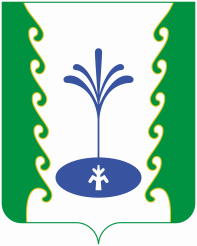 РЕСПУБЛИКА БАШКОРТОСТАНАДМИНИСТРАЦИЯ СЕЛЬСКОГО ПОСЕЛЕНИЯ БУРУНОВСКИЙСЕЛЬСОВЕТМУНИЦИПАЛЬНОГО РАЙОНА ГАФУРИЙСКИЙ РАЙОН Наименование ПрограммыМуниципальная программа «Профилактика правонарушений в сельском поселении Буруновский сельсовет» на 2021 – 2025 годы»Основание для разработки программыФедеральный закон от 06 октября 2003 года № 131-ФЗ Заказчик ПрограммыАдминистрация сельского поселения Буруновский сельсовет муниципального района Гафурийский район Республика БашкортостанРазработчик Программы Администрация сельского поселения Буруновский сельсовет Муниципального района Гафурийский район Республики БашкортостанОсновная цель ПрограммыРешение проблемы профилактики правонарушений, повышение безопасности жителей  сельского поселения Буруновский сельсовет, профилактика правонарушений в сфере семейно-бытовых отношений на территории  сельского поселения Буруновский сельсовет, снижение уровня преступностиОсновные задачи Программы- комплексное решение проблемы профилактики правонарушений;- обеспечение безопасности жителей    сельского поселения Буруновский сельсовет;-выявление факторов семейно-бытового насилия- профилактика правонарушений на территории   сельского поселения Буруновский сельсовет;- предупреждение безнадзорности и беспризорности среди несовершеннолетних;- ведение статистического учета в области семейно-бытового насилия;- выявление и устранение причин и условий, способствующих совершению правонарушений;- координация деятельности органов и учреждений системы профилактики правонарушений;- снижение уровня преступности на территории  сельского поселения Буруновский сельсовет;- профилактика проявлений экстремизма и терроризма.Сроки реализации Программы2021-2025 годыПеречень основных мероприятийПринятие нормативных правовых актов по профилактике правонарушений, проведение работы по профориентации выпускников  образовательного учреждения,выявление факторов семейно-бытового насилия, внедрение профилактических мероприятий для нарушителей, и потенциальных нарушителей, проведение спортивных и иных мероприятий, направленных на формирование здорового образа жизни у несовершеннолетних, проведение иных мероприятий направленных на снижение уровня правонарушенийИсполнители основных мероприятийАдминистрация   сельского поселения Буруновский сельсоветОтдел МВД РФ  по Гафурийскому району (по согласованию)Образовательное учреждение ООШ с.Буруновка филиал МОБУ СОШ с.Янгискаин;Комиссия по Делам Несовершеннолетних и Защите их прав при Администрации   муниципального района Гафурийский район (по согласованию)Учреждение здравоохранения, расположенное на территории  сельского поселения Буруновский сельсовет; Центр культуры и Досуга, Буруновская сельская библиотека;Женсовет.Объемы финансированияСредства бюджета  сельского поселения Буруновский сельсовет: 2021г. –  2,0 тыс. руб.2022 г. –  2,0 тыс.руб. 2023г. – 2,0 тыс.руб. 2024 г. -  2,0 тыс. руб.2025 г. - 2,0 тыс. руб.Ожидаемые результаты реализации программыПрофилактика правонарушений в  сельском поселении Буруновский сельсовет, профилактика, предупреждение и устранения семейно-бытового насилия,  снижение уровня преступности на территории сельского поселения Буруновский сельсовет снижение количества лиц употребляющих алкогольные и наркотические вещества Система организации контроля по исполнению программыКоординацию деятельности субъектов профилактики правонарушений осуществляет администрация  сельского поселения Буруновский сельсовет.Контроль  за исполнением программы осуществляет глава    сельского поселения Буруновский сельсовет№ п/пМероприятия Ответственные исполнителиСроки исполненияИсточники финансирования(тыс. руб.)1.Разработка и принятие программы профилактики правонарушений на территории сельского поселения Буруновский сельсоветАдминистрация сельского поселения2021-2.Обеспечение регулярного выступления руководящего состава администрации сельского поселения Буруновский сельсовет , участкового уполномоченного полиции  перед населением сельского поселения Буруновский сельсовет , в трудовых коллективах, по месту жительства о разъяснении состояния работы по профилактики преступлений и правонарушений и профилактике семейно-бытового насилия, принимаемых мерах по обеспечению правопорядка, безопасности на улицах и в других общественных местах.Администрация сельского поселенияУчастковый уполномоченный полиции2021-2025-3.Проведение работы по профориентации выпускников школыОбразовательное учреждение поселения2021 -20254Оказывать содействие в трудоустройстве несовершеннолетних в каникулярное время( в период школьных каникул) путем их привлечения к общественным работамАдминистрация сельского поселения2021-20255.Организация и содержание в надлежащем порядке спортивных площадок при образовательномучреждении и площадок для неорганизованного и самостоятельного занятия спортомОбразовательное учреждение поселения(за спортивными площадками при школах),администрация сельского поселения2021-2025-6Обеспечение занятости детей из малообеспеченных семей в спортивных секциях образовательных учреждений, учреждениях культурыООШ с.Буруновка, филиал МОБУ СОШ с.Янгискаин,« Центр культуры и Досуга», и Буруновская сельская библиотека2021-2025-7Организовать создание и работу   «Общественных советов по работе с семьями»Администрация сельского поселения2021-8Вовлекать несовершеннолетних, состоящих на учете в ОДН в спортивные мероприятиясоревнования, фестивали и т.д.) во внеурочное и каникулярное времяООШ  с.Буруновка, филиал МОБУ СОШ с.Янгискаин2021-2025-9Организовать занятия , беседы по вопросам алкогольной и наркотической зависимости среди несовершеннолетних , проведение «антинаркотических акций», конкурсов рисунков и т.д.Администрация сельского поселения, ОбразовательноеУчреждение  поселения,ЦКиД, библиотека202120222023202420252,02,02,02,02,010Информировать граждан о способах и средствах правомерной защиты от преступных посягательств, действиях при обнаружении подозрительных предметов, угрозе терроризма, путем проведения соответствующей разъяснительной работы при проведении сходов, митингов, собранийАдминистрация сельского поселенияБуруновский сельсовет2021-2025-11Проведение рейдов, обследований домашних условий неблагополучных семей совместно с представителями  КДН и ЗПКДН и ЗП, администрация сельского поселения2021-2025-12Информационное просвещение населения путём организации в СМИ постоянных тематических рубрик, ориентированных  на   укреплениесемейных  ценностей и традиций,привлечение общественного мнения к проблемам современной семьи, популяризации положительных форм семейного воспитания, формирование сознательного отношения к воспитанию детейВсе органы и учреждения системы профилактики безнадзорности и правонарушений несовершеннолетних2021-2025-13ИтогоСредства  бюджета поселения2021 год2022 год2023 год2024год2025 год